Рабочая группа по правовому развитию Гаагской системы международной регистрации промышленных образцовВосьмая сессияЖенева, 30 октября – 1 ноября 2019 г.Положение с актом 1960 г.Документ подготовлен Международным бюроI.	ВВЕДЕНИЕГаагское соглашение о международной регистрации промышленных образцов (далее именуемое «Гаагское соглашение») на сегодняшний день включает в себя два самостоятельных акта:  Гаагский акт (1960 г.), принятый 28 ноября 1960 г. (далее именуемый «Акт 1960 г.»), и Женевский акт (1999 г.), принятый 2 июля 1999 г. (далее именуемый «Акт 1999 г»).  Настоящий документ призван проинформировать Рабочую группу по правовому развитию Гаагской системы международной регистрации промышленных образцов (далее именуемую «Рабочая группа») о положении с Актом 1960 г. и может послужить основой для рассмотрения вопроса об изменении правовой базы Гаагской системы в долгосрочной перспективе.  II.	Нынешний состав участников гаагского соглашенияПосле того как Акт 1999 г. вступил в силу 1 апреля 2004 г., количество присоединившихся к нему сторон быстро возросло, превысив число участников Акта 1960 г., при этом состав участников этих двух актов в значительной мере совпадал.  Помимо 11 государств, которые изначально ратифицировали Акт 1999 г. или присоединились к нему, обеспечив его вступление в силу, участниками Акта 1999 г. стало еще 47 государств (некоторые из которых уже были сторонами Акта 1960 г.).  К  кту 1999 г. также присоединились две межправительственные организации:  Африканская организация интеллектуальной собственности (АОИС) и Европейский союз, которые охватывают в общей сложности 45 государств.  В то же время, несмотря на то, что Акт 1960 г. остается открытым для присоединения государств – участников Парижской конвенции об охране промышленной собственности, с 2007 г. не было ни одного случая ратификации или присоединения.  На момент составления настоящего документа общее количество договаривающихся сторон Гаагского соглашения составляло 70.  В приложениях I и II к настоящему документу представлен список членов Гаагского союза, а также диаграмма, на которой показано количество договаривающихся сторон в соответствии с последним Актом.  Состав участников можно разделить на следующие категории:  –	Сторонами Акта 1999 г. являются 60 государств или межправительственных организаций.  –	Сторонами Акта 1960 г. являются 34 государства, из которых–	24 также являются сторонами Акта 1999 г.;  –	10 государств остаются сторонами только Акта 1960 г., из которых–	6, а именно Бенин, Кот-д'Ивуар, Габон, Мали, Нигер и Сенегал, входят в состав АОИС, являющейся стороной Акта 1999 г.;  –	2 государства, а именно Греция и Италия, входят в состав Европейского союза, являющегося стороной Акта 1999 г.  Что касается вышеупомянутых восьми государств – участников Акта 1960 г., которые не связаны положениями Акта 1999 г., но являются членами АОИС или Европейского союза, то их членство в межправительственной организации имеет два следствия с точки зрения применимости Акта 1999 г.  С одной стороны, заявители из этих стран имеют право также указывать договаривающиеся стороны Акта 1999 г.  С другой стороны, охрана промышленных образцов на территории этих государств может быть обеспечена путем указания межправительственной организации, членами которой они являются.  Остальные два государства – члена Гаагского союза, а именно Марокко и Суринам, находятся полностью вне рамок Акта 1999 г.  III.	Менее активное использование акта 1960 г. и расширение акта 1999 г.Активность регистрационной деятельности в соответствии с Актом 1960 г. значительно снизилась после вступления в силу Акта 1999 г.  Таким образом, лишь одна из 4 767 международных регистраций, занесенных в Международный реестр в 2018 г., регулировалась исключительно Актом 1960 г.  Из 16 873 указаний, записанных в том же году, к Акту 1960 г. относилось лишь 605, что соответствует 3,6 процента от общего числа указаний.  Безусловно, подобное положение во многом объясняется быстрым расширением Акта 1999 г.  Однако, даже если не брать во внимание тех членов Гаагского союза, которые связаны исключительно положениями Акта 1999 г., очевиден тот факт, что Акт 1960 г. применяется все реже даже среди своих участников.  Это происходит по двум очевидным причинам, имеющим правовой характер.  Во-первых, согласно пункту 1 статьи 31 Акта 1999 г., этот акт имеет преимущественную силу в отношениях между государствами, являющимися сторонами одновременно Акта 1960 г. и Акта 1999 г.  Следовательно, если заявитель относится к договаривающейся стороне, связанной положениями как Акта 1960 г., так и Акта 1999 г., и указывает договаривающуюся сторону, также связанную этими двумя актами, то такое указание регулируется Актом 1999 г.  Кроме того, указание договаривающейся стороны, связанной обоими актами, также регулируется Актом 1999 г., если в рамках положений каждого из этих Актов право заявителя на подачу заявки было обусловлено кумулятивно действующими, но независимыми связями.  Например, если заявитель имеет право, обусловленное двумя независимыми связями, на подачу заявки через договаривающуюся сторону A, связанную исключительно положениями Акта 1960 г., и договаривающуюся сторону В, связанную исключительно положениями Акта 1999 г., то указание договаривающейся стороны С, связанной обоими актами, регулируется Актом 1999 г.  Аналогичным образом, если заявитель относится к договаривающейся стороне D, которая связана исключительно положениями Акта 1960 г., но при этом также является государством – членом межправительственной организации, связанной положениями Акта 1999 г. (договаривающаяся сторона E), то указание договаривающейся стороны C, связанной обоими актами, также регулируется в соответствии с Актом 1999 г.  В приложении III приводится статистика указаний всех государств, связанных – в том числе исключительно – Актом 1960 г., за 2004, 2010 и 2018 гг.  Из этих данных следует, что за 2004 г., то есть в течение первого года после вступления в силу Акта 1999 г., большинство указаний по-прежнему регулировалось Актом 1960 г.  Однако в последующие годы наметилась обратная тенденция.  Так, уже в 2010 г. Акт 1960 г. применялся в отношении лишь 23,9 процента от всех указаний государств – участников Акта 1960 г., а в 2018 г. этот показатель снизился до 13,4 процента.  В приложении IV представлена диаграмма, на которой наглядным образом показано, насколько редко на сегодняшний день применяется Акт 1960 г.  На графике видно, что Акт 1960 г. практически не применялся в отношении записанных за первую половину 2019 г. указаний государств – сторон этого акта, если эти государства также являлись договаривающимися сторонами Акта 1999 г.  Кроме того, как было упомянуто в пункте 6, охрана на территории государств – участников Акта 1960 г., которые также входят в состав межправительственной организации, являющейся стороной Акта 1999 г., может быть обеспечена путем указания соответствующей организации вместо указания каждого из этих государств – участников Акта 1960 г. по отдельности.  Так, например, в 2007 г., за год до присоединения Европейского союза к Акту 1999 г., Италия была указана в 42 процентах всех международных регистраций.  В 2018 г., несмотря на то, что заявители, не обладающие правом на подачу заявки в соответствии с Актом 1999 г., по-прежнему могли испрашивать охрану в Италии исключительно путем указания этой страны в соответствии с Актом 1960 г., доля соответствующих указаний снизилась до 1,1 процента от всех международных регистраций, то есть Италия была указана лишь в 54 международных заявках.  При этом в 2018 г. Европейский союз указывался чаще других договаривающихся сторон:  на его  долю пришлось 69,4 процента, или 3 307 указаний.  IV.	сложности в связи с продолжением действия акта 1960 г.Существует ряд требований, которые должны быть соблюдены при подаче международной заявки, однако они могут различаться в зависимости от того, каким актом регулируется каждое из указаний, содержащихся в международной заявке.  Например, дополнительное обязательное содержание международной заявки, предусмотренное правилом 7 (пункт 4) Общей инструкции к Акту 1999 г. и Акту 1960 г. Гаагского соглашения (далее именуемой «Общая инструкция»), применимо только в том случае, если соответствующее указание регулируется Актом 1999 г.  Например, если в заявке указана Румыния в соответствии с Актом 1999 г., то Международное бюро рассмотрит элементы, упомянутые в пунктах 2 b) i) и ii) статьи 5 Акта 1999 г., согласно правилу 7 (пункт 4 b)).  Если же Румыния указана в соответствии с Актом 1960 г., то это правило не применяется.  Кроме того, если в этом случае в международной регистрации отсутствуют соответствующие элементы, Ведомство Румынии не может отказать в признании ее действия и потребовать включения этих элементов (пункт 1 статьи 8 Акта 1960 г. и пункт 1 статьи 12 Акта 1999 г.).  Существуют также различия в отношении максимального периода отсрочки публикации (правило 16 (пункт 1)).  Например, если международная заявка регулируется исключительно Актом 1999 г., при указании (только) Швейцарии заявитель может отсрочить публикацию на период до 30 месяцев с даты подачи или, в случае притязания на приоритет, с даты приоритета.  Если же Швейцария указана в соответствии с Актом 1960 г., период отсрочки не должен превышать 12 месяцев.  Аналогичным образом, в зависимости от того, каким актом регулируется то или иное указание, могут применяться различные сроки для уведомления об отказе.  Например, если Республика Молдова указана в соответствии с Актом 1960 г., то для уведомления об отказе по умолчанию будет действовать шестимесячный период;  при этом, если та же договаривающаяся сторона будет указана в соответствии с Актом 1999 г., будет действовать срок, равный 12 месяцам, на основании заявления, направленного этой стороной согласно правилу 18 (пункт 1 b)).  Имеются также различия в размере пошлин за указание при продлении международной регистрации.  В соответствии с Актом 1999 г. и Актом 1960 г. любая договаривающаяся сторона, ведомство которой является ведомством, проводящим экспертизу, может направить заявление о замене стандартной пошлины за указание индивидуальной пошлинной (пункт 2 статьи 7 Акта 1999 г. и правило 36 (пункт 1) Общей инструкции).  Таким образом, согласно пункту 2 статьи 7 Акта 1999 г. договаривающаяся сторона может получить индивидуальную пошлину в связи с любой международной заявкой, в которой она указана, а также в связи с продлением любой международной регистрации, осуществленной в результате подачи такой международной заявки.  В то же время, согласно подпункту 2 b) пункта 1 статьи 15 Акта 1960 г., договаривающаяся сторона может получить индивидуальную пошлину за указание только для проведения экспертизы на новизну (что не распространяется на продление международной регистрации), направив заявление в соответствии с правилом 36 (пункт 1).  Некоторые договаривающиеся стороны Акта 1999 г. и Акта 1960 г., такие как Венгрия, Кыргызстан и Республика Молдова, направили два соответствующих заявления.  Таким образом, при продлении международной регистрации в отношении указания этих договаривающихся сторон могут быть предусмотрены разные размеры пошлин (стандартный или индивидуальный) в зависимости от того, каким актом регулируются эти указания (правило 24 (пункты 1 a) ii) и iii)).  И наконец, если международная заявка регулируется исключительно Актом 1999 г., то датой подачи международной заявки, поданной через ведомство, является дата получения международной заявки этим ведомством при условии, что она получена Международным бюро в течение одного месяца с этой даты (правило 13(3)(i)).  Если же какая-либо из договаривающихся сторон указана в соответствии с Актом 1960 г., то есть международная заявка регулируется исключительно или частично Актом 1960 г., датой подачи будет считаться дата получения международной заявки Международным бюро (правило 13(3)(ii)).  V.	ВыводыНесмотря на то, что Акт 1960 г. используется все реже, он продолжает учитываться в полной мере.  Однако одновременное существование двух актов, предусматривающих параллельные процедуры, не только создает трудности правового и процедурного характера, как было описано в предыдущих пунктах, но и повышает расходы, связанные с управлением.  В связи с этим в предложенном варианте Программы и бюджета на 2020-2021 гг. обеспечение преимущественной силы Акта 1999 г. в Гаагской системе по-прежнему рассматривается в качестве одного из показателей результативности, связанных с ожидаемым «повышением продуктивности и качества услуг в рамках операций Гаагской системы» .  По мере присоединения к Акту 1999 г. все большего числа участников Акта 1960 г. практическая значимость Акта 1960 г., как ожидается, будет уменьшаться, что в конечном итоге позволит принять активные меры для обеспечения центральной роли Акта 1999 г. в Гаагской системе.  Международное бюро будет и дальше следить за ситуацией и информировать Рабочую группу о происходящих изменениях.  Рабочей группе предлагается принять к сведению содержание настоящего документа.[Приложения следуют]ЧЛЕНЫ ГААГСКОГО СОЮЗАСвязанные только положениями Акта 1999 г. Азербайджан, Армения, Африканская организация интеллектуальной собственности (АОИС), Босния и Герцеговина, Ботсвана, Бруней-Даруссалам, Гана, Дания, Европейский союз, Египет, Исландия, Камбоджа, Канада, Латвия, Литва, Намибия, Норвегия, Оман, Польша, Республика Корея, Российская Федерация, Руанда, Сан-Марино, Сан-Томе и Принсипи, Сингапур, Испания, Сирийская Арабская Республика, Соединенное Королевство, Соединенные Штаты Америки, Таджикистан, Тунис, Туркменистан, Турция, Финляндия, Эстония и Япония (36)Связанные положениями Акта 1999 г. и Акта 1960 г.Албания, Белиз, Бельгия, Болгария, Венгрия, Германия, Грузия, Корейская Народно-Демократическая Республика, Кыргызстан, Лихтенштейн, Люксембург, Монако, Монголия, Нидерланды, Республика Молдова, Румыния, Северная Македония, Сербия, Словения, Украина, Франция, Хорватия, Черногория и Швейцария (24)Связанные только положениями Акта 1960 г.Бенин, Габон, Греция, Италия, Кот-д'Ивуар, Мали, Марокко, Нигер, Сенегал, Суринам (10)[Приложение II следует]ЧЛЕНСКИЙ СОСТАВ ГААГСКОГО СОЮЗА В СООТВЕТСТВИИ С ПОСЛЕДНИМ АКТОМ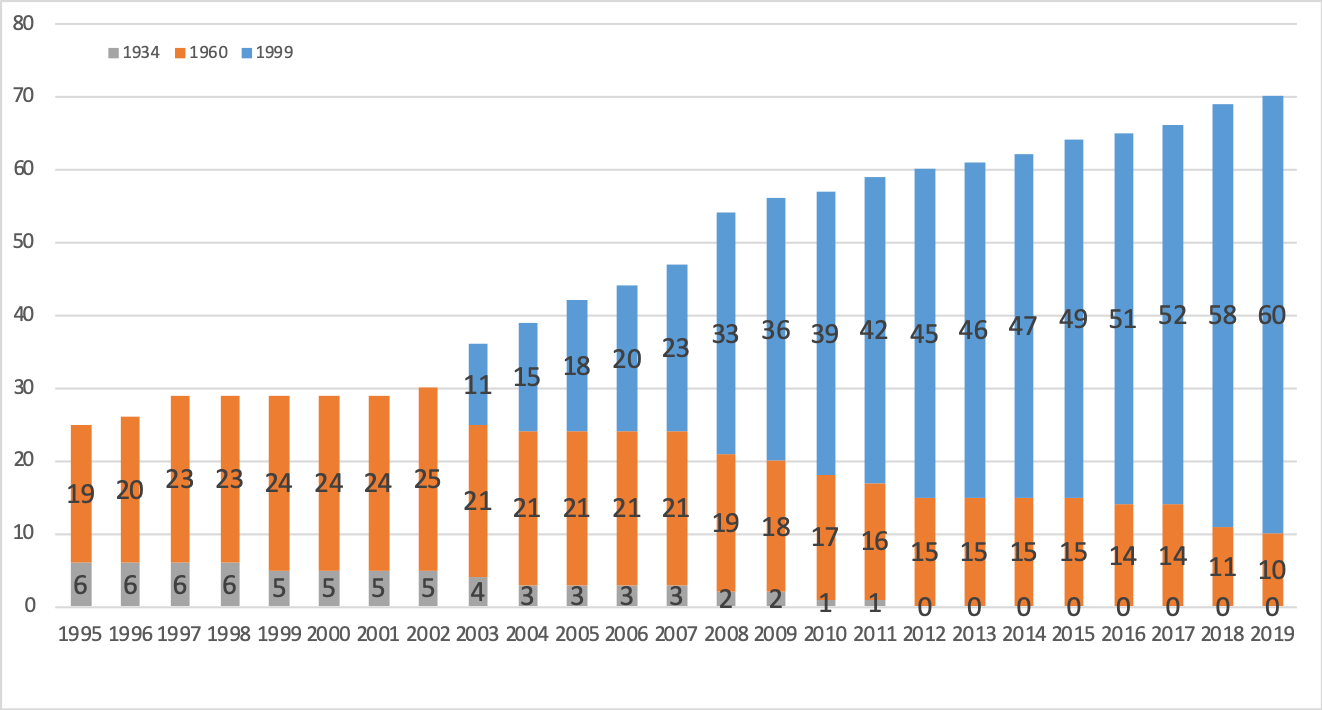 [Приложение III следует]УКАЗАНИЯ ДОГОВАРИВАЮЩИХСЯ СТОРОН АКТА 1960 Г.:  УКАЗАНИЯ, ЗАПИСАННЫЕ В 2004, 2010 И 2018 ГГ.  [Приложение IV следует][Конец приложения IV и всего документа]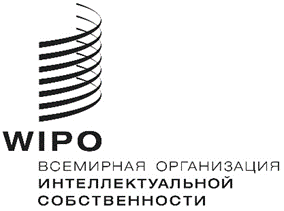 RH/LD/WG/8/3    H/LD/WG/8/3    H/LD/WG/8/3    Оригинал:  английскийОригинал:  английскийОригинал:  английскийдата:  29 августа 2019 г.     дата:  29 августа 2019 г.     дата:  29 августа 2019 г.     Количество указаний договаривающихся сторон Акта 1960 г. в соответствии с каждым актом Количество указаний договаривающихся сторон Акта 1960 г. в соответствии с каждым актом Количество указаний договаривающихся сторон Акта 1960 г. в соответствии с каждым актом Количество указаний договаривающихся сторон Акта 1960 г. в соответствии с каждым актом Количество указаний договаривающихся сторон Акта 1960 г. в соответствии с каждым актом Количество указаний договаривающихся сторон Акта 1960 г. в соответствии с каждым актом Количество указаний договаривающихся сторон Акта 1960 г. в соответствии с каждым актом Указанные ДС (связанные по меньшей мере Актом 1960 г.)2004 г.2004 г.2010 г.2010 г.2018 г.2018 г.Указанные ДС (связанные по меньшей мере Актом 1960 г.)609960996099AL01760133BG472023063BJ39813BX919111550BZ2229842CH7854163150821705CI651316DE956281161163FR93171451173GA1121114GE5722302030111GR5825551HR1111421463057HU301039023IT96311554KG232140132077KP38569043LI13133013030194MA443323318MC4763170227MD14323101840102ME2510168MK44003250161ML84MN2401165082NE153RO302243025192RS51002250192SI 225253069060SN591114SR501416UA20825805090521Всего101512310145046106054347Общее число указаний (независимо от акта)12 46112 4616060606049524952Распределение в зависимости от акта81,5%18,5%23,9%76,1%12,2%87,8%